Klaster IT pozyskał niemieckich partnerówUłatwianie regionalnym firmom IT rozwoju ich usług na rynku niemieckim, organizowanie spotkań przedsiębiorców i inicjowanie wspólnych projektów biznesowych – to główne cele współpracy, jaką Klaster IT nawiązał ze stowarzyszeniami wspierającymi rozwój firm na terenie Niemiec. Wśród nowych partnerów znalazły się klastry IT INITIATIVE i Automotive oraz izba gospodarcza IHK Neubrandenburg działające w regionie Meklemburgii, a także stowarzyszenie SIBB z Berlina.Porozumienie ma w przyszłości ułatwić szczecińskim firmom IT pozyskiwanie zleceniodawców m.in. z branży motoryzacyjnej, logistycznej, morskiej, hotelarskiej czy szeroko rozumianego sektora produkcyjnego. We współpracy z berlińskim stowarzyszeniem SIBB planowane są również działania wspierające rozwój startupów technologicznych z Pomorza Zachodniego.- Staramy się tworzyć międzynarodową sieć współpracy, by skuteczniej wspierać rozwój naszych firm informatycznych, które w swojej działalności nie ograniczają się do jednego kraju. Prowadzenie rozmów z poziomu klastra wzmacnia ich pozycję i przyspiesza proces dotarcia do właściwego partnera – wyjaśnia Katarzyna Witkowska, prezes Klastra IT.Połączenie sił przy realizacji projektów biznesowych jest dla firm również wsparciem w sytuacji braku wykwalifikowanych pracowników, który obecnie dotyka sektor IT na całym świecie. – W regionie Meklemburgii brakuje inżynierów, absolwenci są często nieprzygotowani do pracy w biznesie, nie mają potrzebnych kwalifikacji. By temu zaradzić, przedsiębiorcy coraz częściej współpracują ze szkołami średnimi, uczniowie biorą udział w projektach biznesowych czy pracach badawczo-rozwojowych – mówi Andreas Muller ze stowarzyszenia IT INITIATIVE Mecklenburg-Vorpommern. Podobnie sytuacja wygląda na Pomorzu Zachodnim, dlatego polscy i niemieccy przedsiębiorcy planują współpracować przy organizacji szkoleń i praktyk oraz wymieniać się wiedzą i doświadczeniami w zakresie współpracy ze szkołami i unowocześniania ich programów kształcenia.Aby ułatwić przedsiębiorcom nawiązywanie kontaktów, stowarzyszenia planują wspólne organizowanie spotkań, konferencji i targów. Pod koniec tego roku w Berlinie odbędzie się trzecia edycja Polish Tech Night, dzięki czemu kolejne polskie startupy będą mogły zaprezentować swoje pomysły przed niemieckimi inwestorami. – Z kolei na początku przyszłego roku planujemy zorganizować w Szczecinie polsko-niemiecką konferencję, której tematyka będzie dotyczyć wspierania przez firmy IT sektora produkcyjnego w szeroko rozumianym procesie digitalizacji i cyfrowej transformacji – zapowiada Katarzyna Witkowska.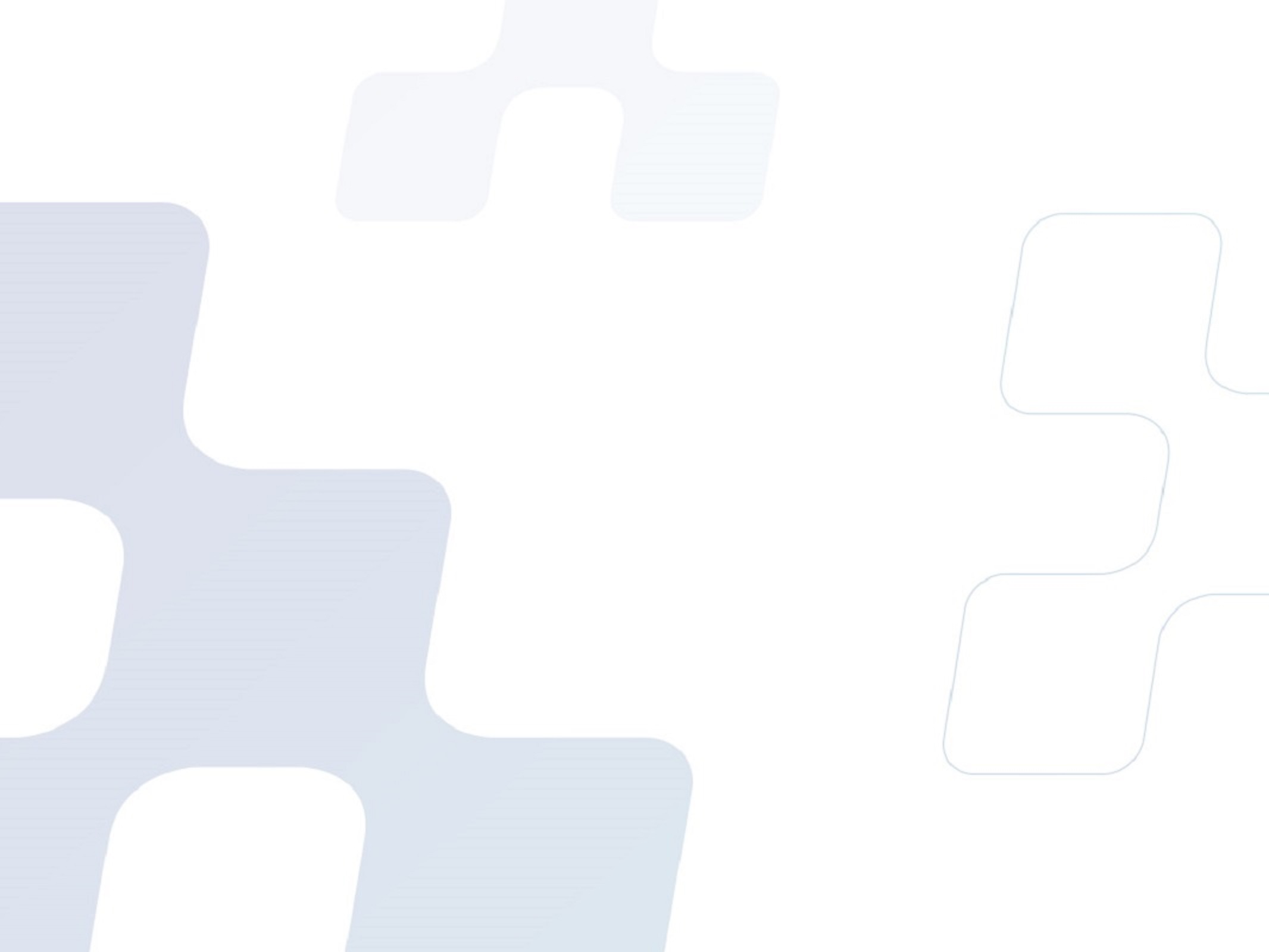 